Aprende en comunidad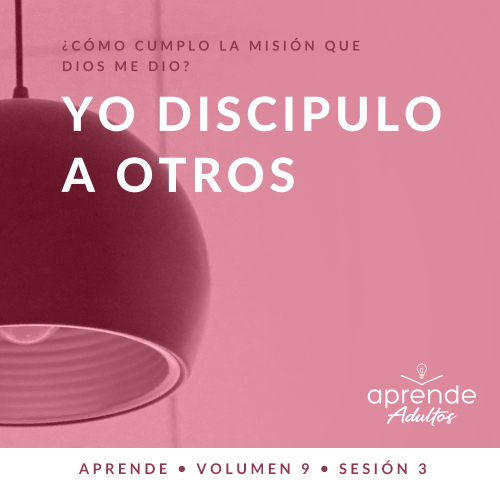  Estudio en grupo pequeñoResumen del volumen¿Cómo cumplo la misión que Dios me dio?«Por lo tanto, vayan y hagan discípulos de todas las naciones, bautizándolos en el nombre del Padre y del Hijo y del Espíritu Santo». (Mateo 28:19)El cristianismo es muchísimo más que solo otra religión. No es otra colección de reglas y normas. Es una verdadera relación con Jesucristo. Cuando entregamos nuestro corazón a Jesús, Él se convierte en nuestro Salvador y Señor. La vida no solo está llena de responsabilidades, deudas y trabajo, sino que también puede tener un propósito eterno.Conforme nos acercamos a Dios, Él empieza a revelarnos su verdadero propósito y sus planes para nuestra vida. Empezamos a descubrir la misión personal y la tarea que el Señor ha planeado para cada uno de nosotros. Aunque tenemos diferentes dones, talentos y habilidades, cada uno de nosotros es llamado a la misma misión de transformar el mundo con el amor y poder de Dios. Dios nos llama a nivel personal a compartir nuestra fe, a guiar a otros a una vida más cercana con Cristo, y a ayudar a otros a cumplir su misión específica. Al depender de Dios y dejar que Él marque la diferencia en nuestra vida, Él nos usará para marcar esa diferencia en la vida de otros.Para acceder al contenido y los videos de la sesión desde una computadora, visita: ProyectoCompromisoBiblico.com/descargasParticipaSi Jesús estuviera en la tierra hoy, sus seguidores probablemente seguirían todas las plataformas que Él mantuviera en las redes sociales. Después de todo, hacer discípulos era algo que Jesús priorizaba de manera natural. Él enseñó a sus seguidores a comprender la Palabra de Dios. Pero también pasó tiempo con ellos, comió con ellos e incluso lloró con ellos en ciertas ocasiones.A veces la vida también puede ser así para nosotros. Hacer discípulos no requiere un título universitario, pero sí requiere determinación. ¡Cualquiera que es un discípulo de Jesús puede participar en el proceso de hacer discípulos, como Él nos dijo que hiciéramos!ObservaAl mirar este video, considera esta pregunta: ¿Quién fue fundamental en tu discipulado? ¿Cómo te ayudó esa persona?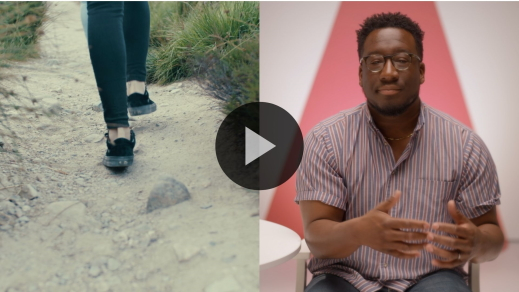 Considera lo que dice la BibliaEn el libro de los Hechos, los primeros seguidores de Jesús trabajaron arduamente para difundir el evangelio y para cumplir el mandato de Jesús de llevar su mensaje de amor y perdón a todo el mundo. Al difundir el mensaje del evangelio, vemos que llevaban nuevos creyentes a la iglesia. Estos creyentes se unieron a ellos para cumplir la misión de Dios. Es una imagen hermosa y sencilla de lo que Jesús tuvo en mente cuando nos llamó a ser discípulos que hacen discípulos.Aprovecha las oportunidades para hacer discípulosLee Hechos 16:1–3.Consideremos el primer paso de Pablo en el discipulado de Timoteo. La iglesia en Listra vio algo valioso en Timoteo (versículo 2). Pablo también lo vio. Así que invitó a Timoteo a que se uniera a él en el ministerio. Una hermosa parte de esta historia es que Timoteo no satisfacía las expectativas que todos tenían de un discípulo debido a su trasfondo—su padre era griego, no judío. Pablo sabía que era importante que Timoteo fuera aceptado tanto por los creyentes judíos como los no judíos.Nosotros tampoco encajamos en el molde, pero, aun así, Jesús nos invita a ser sus discípulos. Las personas que Jesús pone en nuestro camino y que nos llama a discipular tampoco son perfectas. La buena noticia es que el trasfondo de las personas no impidió el discipulado en el tiempo de Jesús, y tampoco tiene que ser un impedimento en nuestro tiempo. Nuestra tarea es aprovechar las oportunidades cuando se presentan. ¡Y se presentan a menudo!Invierte tiempo y energía en los discípulosLee Hechos 16:4–5.Es fácil de pasar por alto que Pablo llevara a Timoteo «de ciudad en ciudad», pero vale la pena considerarlo. En sus viajes, ellos sin duda pasaron muchísimo tiempo juntos, compartieron alimentos, cuidaron de sus pies hinchados, y es probable que hayan soportado privaciones en los lugares donde se alojaban. El trío de Pablo, Silas y Timoteo también sirvió en el ministerio codo a codo y, como resultado, las iglesias crecieron espiritual y numéricamente.Lo que este relato implica es igual de poderoso. Así como las iglesias, Timoteo también creció y fue fortalecido en su fe. Invertir tiempo en la gente mientras vivimos y llevamos a cabo el ministerio es un proceso poderoso y recurrente también en nuestra propia vida.No subestimes el poder de la hospitalidad como una herramienta de discipulado. Compartir con otros fue un elemento clave que hizo prosperar la iglesia del primer siglo.Alienta a los discípulos en su ministerioUno de los sellos distintivos del crecimiento de un discípulo es cuando desarrolla un ministerio propio, separado de quien lo discipuló. Lo vemos en la vida de Timoteo a través de las cartas que le escribió Pablo. Asimismo, podemos verlo en las personas que estamos discipulando.Lee 2 Timoteo 1:3–6.Pablo oraba constantemente por Timoteo. Le comunicaba palabras de vida y aliento, y quería verlo una vez más. Ése es el corazón de la persona que hace discípulos. Pablo sabía que el Señor había llamado a Timoteo a cumplir con su misión.Aquellos a quienes estamos discipulando también necesitarán de nuestra oración y nuestro aliento. Nuestro papel es expresarles constantemente lo que vemos en ellos. Tenemos el privilegio de cumplir el propósito de Dios para su vida.¿Lo sabías?ReflexionaYo discipulo a otrosEs fundamental que recordemos que hacer discípulos es un mandamiento de Jesús (Mateo 28:19). No es una sugerencia de lo que podemos hacer si tenemos tiempo libre. Es la misión de Dios para la Iglesia. Es nuestro trabajo como seguidores de Jesús.Ciertamente, hacer discípulos no es solo el trabajo de los pastores o del personal remunerado de la iglesia. Es el trabajo de la Iglesia. Eso nos incluye a ti y a mí. Fuimos llamados por Jesús mismo a esta misión. Requiere tiempo y energía de cada uno de nosotros, no solo de los «súper cristianos» o de los instruidos entre nosotros. Así como Pablo y Timoteo, todos podemos aspirar a ser discipulados por personas maduras en nuestra vida y trabajar arduamente para trasmitir lo que se nos ha impartido.Escucha a DiosHagamos una pausa y escuchemos lo que Dios quiere decirnos acerca de lo que hemos leído y hablado. Por un momento reflexiona en silencio sobre las siguientes preguntas. Escoge aquella que mejor armoniza con lo que Dios te dice en este momento. Completa las demás en el Día 1 de tu tiempo devocional de esta semana.Preguntas para la reflexión personalAnota tus respuestas a las siguientes preguntas en el espacio provisto o en tu diario personal.ActivaCuando Jesús nos llamó a hacer discípulos, no solo nos pidió que estuviéramos de acuerdo con Él. Nos estaba llamando a hacer lo que Él hizo en la vida de hombres y mujeres que lo siguieron de cerca.DesafíoTodos necesitamos aliento. Aquellos a quienes discipulamos también lo necesitan, lo reconozcan o no. En nuestro mundo de hoy, recibimos con regularidad correos electrónicos y mensajes de texto. Lo que menos recibimos es algo escrito a mano, que puede ser más significativo. Dedica un momento para pensar en aquellos a quienes discipulas o que están dedicados a cultivar su fe. ¿Cómo puedes alentarlos e inspirarlos? Escríbeles una nota acerca de lo que ves en ellos y de lo que pueden realizar para Jesús. ¡Sé su admirador principal por un momento! Luego, entrégale la nota en persona o envíasela por correo.Peticiones de oraciónAntes de la próxima sesión, continúa aprendiendo a través de los devocionales personales.Lo que creemosAprende cuando estés a solasDía 1: Yo discipulo a otrosLee Hechos 16:1–5; 2 Timoteo 1:3–6.Revisa de nuevo la sección Aprende en comunidad y responde al resto de las Preguntas para la reflexión personal. Planea cómo completar la parte Activa si todavía no lo has hecho. Si dispones del tiempo, lee de nuevo también la Escritura.Aprende cuando estés a solasDía 2: Los que hacen discípulos ven potencial en otrosLee Efesios 2:8–10; 1 Tesalonicenses 5:10–23.Toda persona tiene un potencial dado por Dios. No solo debemos creer esto de nosotros mismos, sino que es nuestro trabajo pedir al Señor que nos ayude a descubrirlo en los demás. Discipular a otros es un trabajo que requiere de dedicación, ¡pero vale la pena el esfuerzo! Como personas que hacen discípulos, tenemos la oportunidad de ayudar a otros a descubrir su verdadera identidad y el propósito en la vida para el cual Dios los está llamando. Recuerda, los planes que el Señor tiene para ellos, y para ti, son más grandes de lo que imaginas (Efesios 3:20).Si te resulta difícil, pide a Dios que te ayude a vencer esa dificultad o conversa con alguien respecto a este tema.Aprende cuando estés a solasDía 3: El discipulado tiene un costoLee Mateo 4:18–22.Cuando Jesús llamó a estos primeros discípulos, ellos pagaron un precio. De inmediato dejaron su trabajo. Eso no es algo que normalmente Dios nos llama a hacer, pero nosotros también pagamos un precio por seguir a Jesús hoy en nuestro entorno. Ante todo, lo que debemos dejar atrás es nuestra vida de pecado, así como los hábitos insensatos y poco saludables que la acompañan y también las cosas que, sin ser pecaminosas, nos pueden distraer de seguir a Jesús.Aprende cuando estés a solasDía 4: El discipulado es un estilo de vidaLee 1 Juan 2:3–6.Juan nos lo aclara: si decimos seguir a Jesús, debemos hacer lo que Él hizo. La meta no es solo estar de acuerdo con lo que Jesús enseñó, aunque eso es importante. Pero no es suficiente a menos que vaya acompañado de acciones en la vida cotidiana. Parece que la vida de Jesús giraba en torno al discipulado. Nosotros también podemos discipular a las personas. Recuerda, el discipulado no se limita a los santuarios y a las aulas. El discipulado ocurre cuando compartimos la vida con la gente y cuando deliberadamente hacemos discípulos.Aprende cuando estés a solasDía 5: Los que hacen discípulos oran como PabloLee Colosenses 1:9–12.Pasamos mucho tiempo pidiendo a Dios que guarde a todos de problemas y dificultades. Son oraciones magníficas, pero es bueno que veamos que esa no es la manera en que Pablo oraba por sus seguidores. Él oraba que ellos pudieran soportar y perseverar en la inevitable adversidad de la vida. Conformar nuestras oraciones a las de Pablo no solo ayudará a quienes discipulamos, sino que también nos ayudará a comprender cómo Dios obra en nuestra vida de una manera más grandiosa.¿Es la primera vez que enseñas Aprende para Adultos? Lee la Guía para el facilitador.PREGUNTA¿Qué o a quién sigues en las redes sociales?PREGUNTA¿Quién fue fundamental en tu discipulado? ¿Cómo te ayudó esa persona?PREGUNTA¿Por qué era importante para las personas como Pablo incorporar a nuevas personas en la misión de Dios, incluso en la primera etapa de la iglesia?PREGUNTA¿Quiénes fueron algunas de las personas que vieron potencial en ti, así como en el caso de Pablo y Timoteo? ¿Qué vieron en ti?PREGUNTA¿Puedes pensar en alguien en quien Dios tal vez te esté llamando a invertir?PREGUNTAHaz memoria de tu experiencia de fe. ¿Recuerdas cuando alguien invirtió muchísimo tiempo en tu vida? ¿Cómo te impactó eso?PREGUNTA¿Cuáles son algunas de las cosas que haces actualmente para ministrar a otros? ¿A quién puedes invitar a que te acompañe en el ministerio?PREGUNTA¿Cuándo fue la última vez que compartiste una comida con alguien cuya fe estabas tratando de fortalecer o alguien que te estaba animando?PREGUNTA¿Qué puedes hacer para animar a otras personas que están cumpliendo la misión de Dios? ¿Qué puedes decir respecto a lo que ves en ellos y que tal vez ellos todavía no ven en sí mismos?PREGUNTA¿Cómo puedes orar más eficazmente por aquellos a quienes estás discipulando?En el judaísmo, desde el primer siglo después de Cristo hasta el presente, la gente es considerada judía si nace de una madre judía. Por esa razón, Timoteo, el compañero de viaje de Pablo, presentado en Hechos 16:1, era considerado judío. Pablo volvió a escribir acerca de la herencia de Timoteo en la segunda carta que le escribió, señalando la fe de la madre y de la abuela de Timoteo, que eran judías. Ellas le habían enseñado los caminos del Señor, aunque tal vez su padre no lo había hecho. Esta ley judía tradicional, que establece que el linaje se trasmite a través de la madre, es la razón por la cual Pablo consideraba a Timoteo totalmente judío. Pablo dispuso que Timoteo fuese circuncidado para honrar el pacto entre Dios y los hijos de Abraham, y para ser un testimonio positivo a los demás judíos.  PREGUNTA¿Por qué crees que algunos cristianos tienden a descuidar el mandato de Jesús de discipular a otros?PREGUNTA¿Qué pasos puedes dar para asegurarte de que estás siendo discipulado por cristianos que son más maduros que tú? ¿De qué manera puede ayudarte esto mientras buscas discipular a otros?PREGUNTA¿Cuáles son los obstáculos que te impiden discipular a otros lo más eficazmente posible?Anota las peticiones del grupo y recuerda orar por ellas durante la semana.Doctrina officialPuesto que Dios quiere edificar un solo cuerpo de creyentes maduros en la fe y en el conocimiento, como Jesús (Efesios 4:12), nuestra iglesia opera como un canal del propósito de Dios para capacitar y edificar a las personas que están creciendo de continuo en el Señor y que están siendo perfeccionadas a su imagen (Efesios 4:11–16; 1 Corintios 12:28; 14:12).Antes de empezar cada devocional, ora y pide a Dios que te hable a través de su Palabra. Escribe tus respuestas a las siguientes preguntas en el espacio provisto o en tu diario personal.PREGUNTA¿Qué te dice Dios acerca de discipular a otros?PREGUNTA¡Eres la obra maestra de Dios! ¿Te resulta difícil creer esto acerca de ti mismo?PREGUNTA¿Qué es algo positivo que observas en alguien que conoces y que a esa persona le resulta difícil creer de sí misma? ¿Puedes compartir esa observación con ellos y animarlos a ver esa verdad?PREGUNTA¿Qué te está pidiendo Jesús que dejes atrás que ha sido una lucha para ti?PREGUNTA¿Conoces a alguien que esté luchando para dejar atrás cosas impías para seguir a Jesús? ¿Cómo puedes animar y apoyar afectuosamente a esa persona?PREGUNTA¿Cuáles son algunas oportunidades que tienes para pasar tiempo con personas con el fin de hacer discípulos?PREGUNTA¿Cuáles son algunas maneras creativas para dedicar más tiempo a las personas con el fin de hacer discípulos?PREGUNTA¿Oras actualmente por las personas a quienes discipulas?PREGUNTA¿Cuáles son algunas maneras en que puedes incorporar los aspectos que Pablo mencionó en este pasaje en tus oraciones por aquellos a quienes amas?